Publicado en 28020 el 24/10/2013 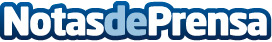 La democracia se reinventa con la plataforma digital Kuorum.orgUn grupo de jóvenes emprendedores lanza una herramienta web para informar sobre las iniciativas legislativas del Congreso y permitir que la ciudadanía emita votaciones paralelas a las de los diputadosDatos de contacto:Kuorum.orgNota de prensa publicada en: https://www.notasdeprensa.es/la-democracia-se-reinventa-con-la-plataforma-digital-kuorumorg-0 Categorias: Nacional Derecho Telecomunicaciones Sociedad Televisión y Radio Madrid Cataluña Cómics Emprendedores E-Commerce Solidaridad y cooperación Dispositivos móviles http://www.notasdeprensa.es